                      КАРАР                       	   ПОСТАНОВЛЕНИЕ27 апрель 2018 года                           № 23                          27 апреля 2018 годаО внесении изменений в постановление Администрации сельского поселения Максим-Горьковскийсельсовет муниципального района Белебеевский район Республики Башкортостан «Об утверждении Перечня главных администраторов доходов бюджета сельского поселения Максим-Горьковский сельсовет муниципального района Белебеевский район Республики Башкортостан, а также закрепляемых за ними видов (подвидов)  доходов бюджета сельского поселения Максим-Горьковский сельсовет муниципального района Белебеевский район Республики Башкортостан» от 28  декабря 2017 года №77В целях своевременного перечисления безвозмездных поступлений в местный бюджетПОСТАНОВЛЯЮ:1. Внести  дополнение таблицы следующим кодом бюджетной классификации Российской Федерации:Глава сельского поселения			                                               	Н.К. КрасильниковаБашkортостан РеспубликаhыБəлəбəй районы муниципаль районыныӊМаксим – Горький ауыл советыауыл биләмәhе хакимиәте.Горький ис. ПУЙ ауылы, Бакса урамы,  3Тел.2-07-40 , факс: 2-08-98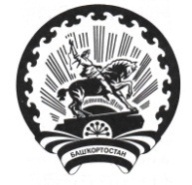 Республика БашкортостанАдминистрация сельского поселения Максим -Горьковский сельсовет муниципального района Белебеевский район452014, с. ЦУП им. М.Горького, ул. Садовая, д. 3Тел. 2-07-40, факс: 2-08-98Код бюджетной классификации Российской ФедерацииКод бюджетной классификации Российской ФедерацииНаименованиеглавно-го адми-нистра-тора доходоввида, подвида доходов бюджета сельского поселения Максим-Горьковский сельсовет муниципального района  Белебеевский район Республики БашкортостанНаименование1237912 02 25555 10 0000 151Субсидии бюджетам сельских поселений на  поддержку государственных программ субъектов Российской Федерации  и муниципальных программ формирования современной городской среды7912 07 05030 10 6600 180Прочие безвозмездные поступления в бюджеты сельских поселений (Поступления сумм долевого финансирования от населения, на реализацию проектов по благоустройству дворовых территорий, основанных на местных инициативах)